Тренировочные задания по русскому языкудля входной диагностики в 5 профильный класс «Лётное дело и военно-космическая оборона»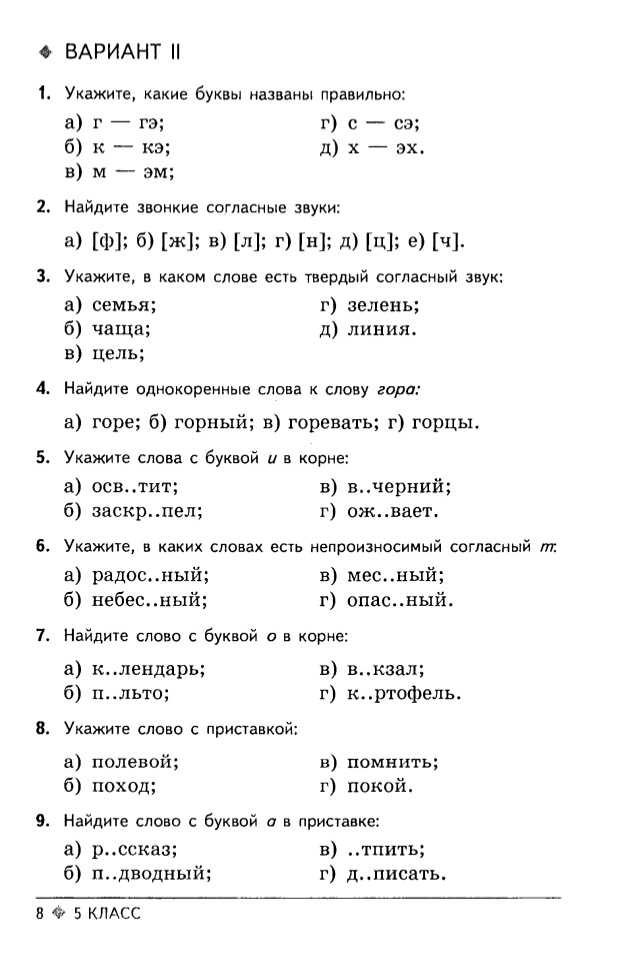 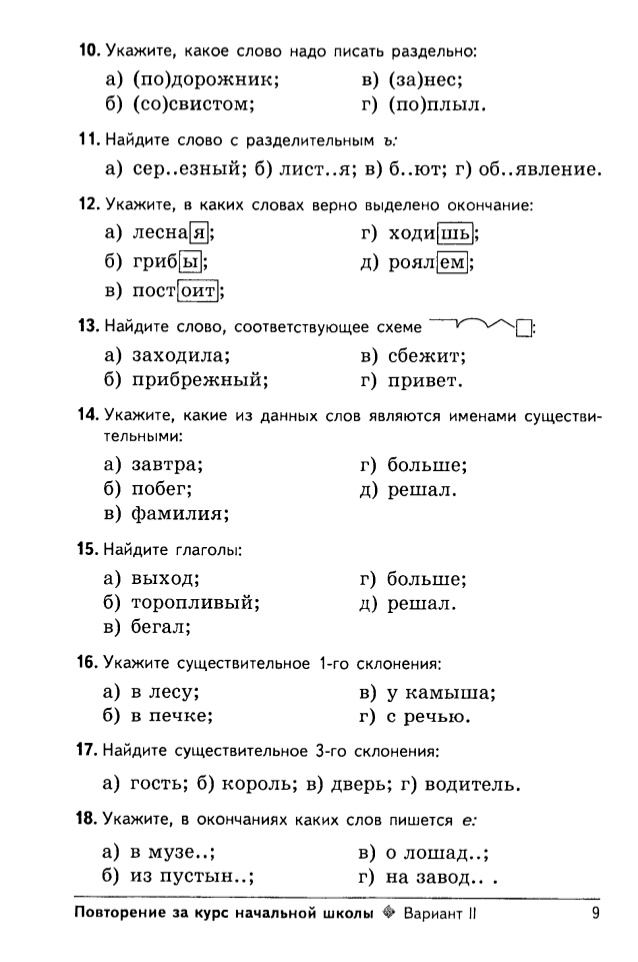 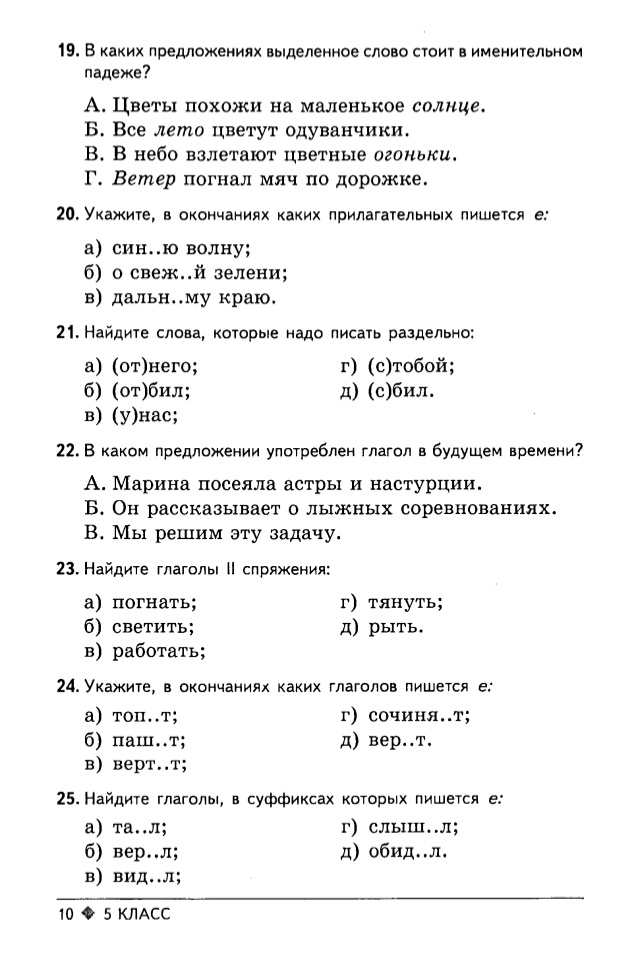 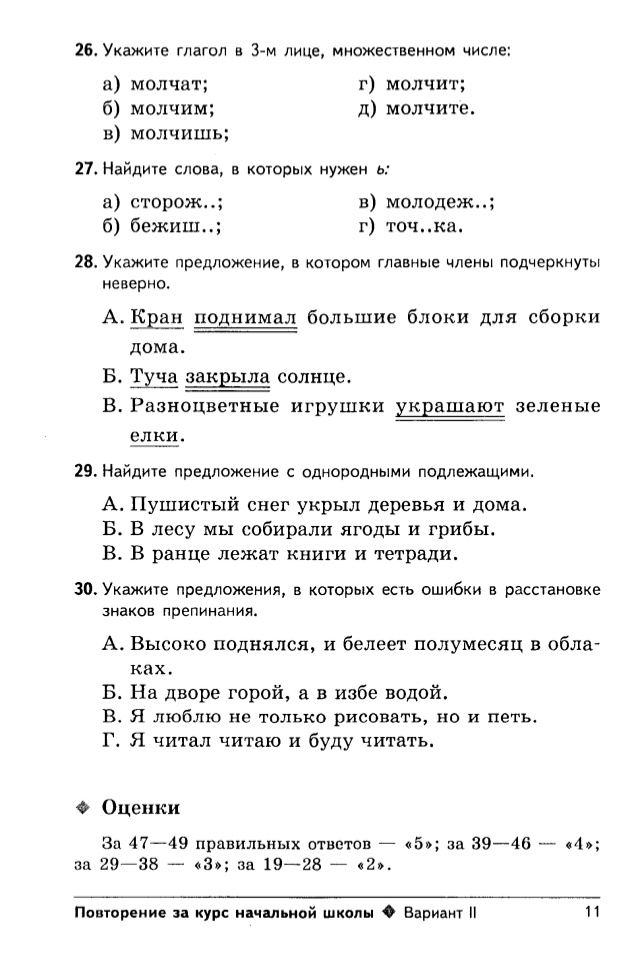 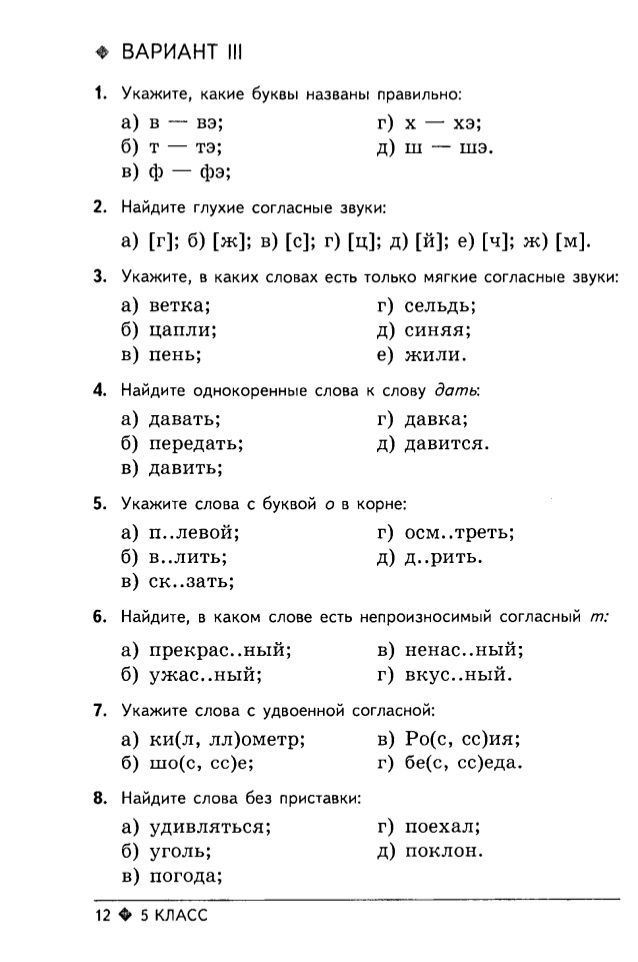 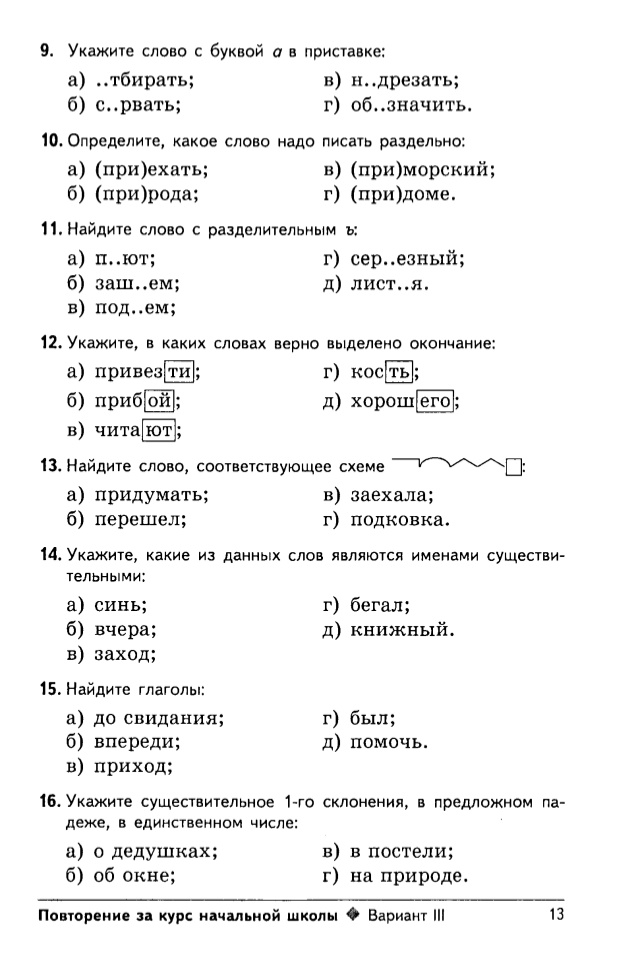 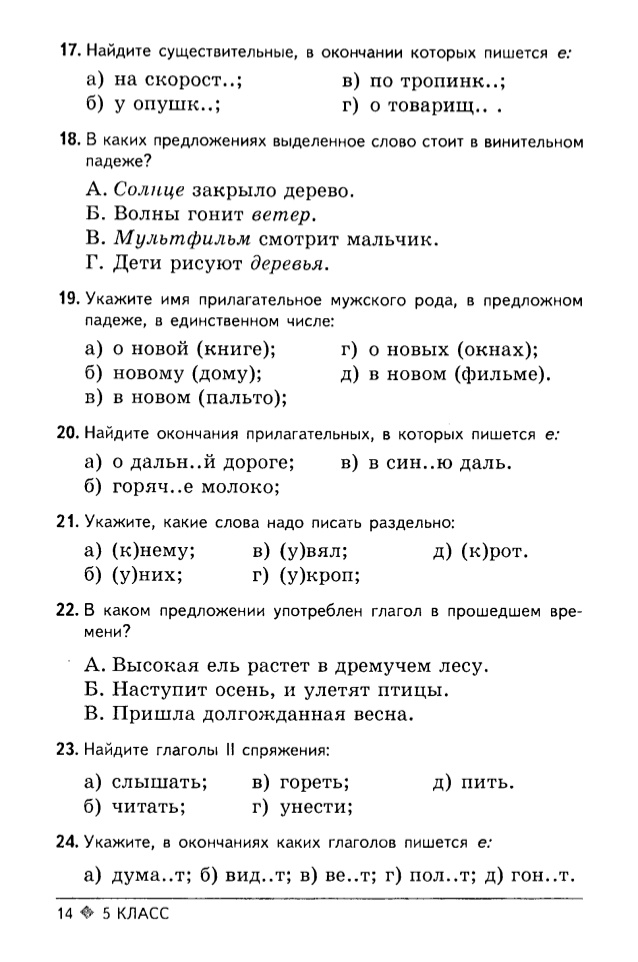 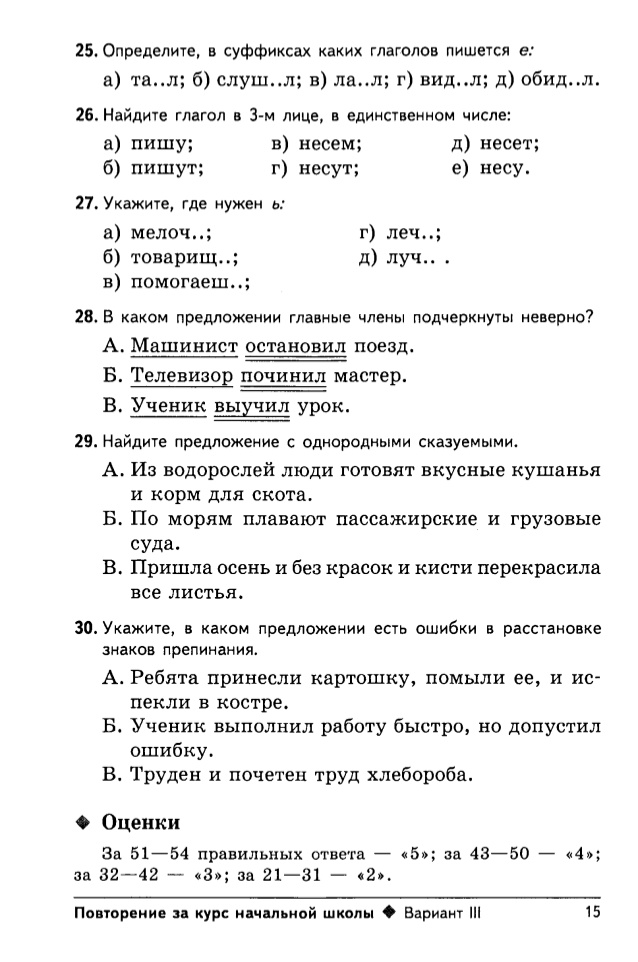 